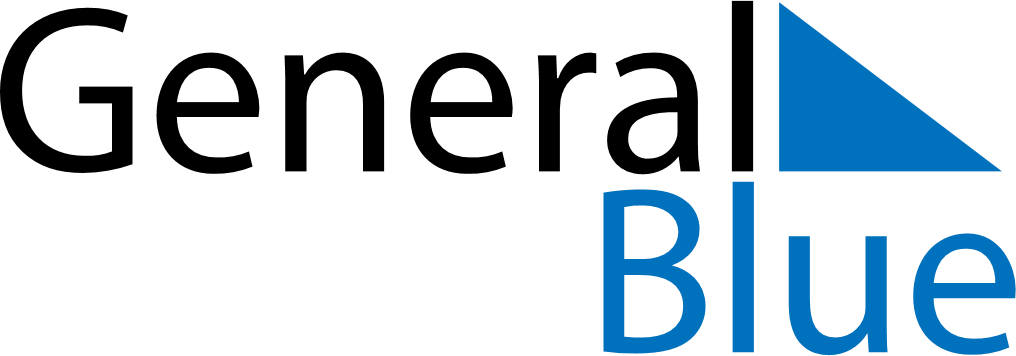 June 2024June 2024June 2024June 2024BahamasBahamasBahamasMondayTuesdayWednesdayThursdayFridaySaturdaySaturdaySunday11234567889Randol Fawkes Labour Day101112131415151617181920212222232425262728292930